Prezydent Miasta Pruszkowa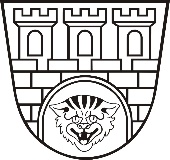 Zarządzenie nr 61/2024Prezydenta Miasta Pruszkowaz dnia  13 marca 2024w sprawie powołania Komisji Konkursowej w otwartym konkursie ofert na realizację zadań w obszarze profilaktyki i rozwiązywania problemów alkoholowych przez organizacje pozarządowe oraz  inne uprawnione podmioty prowadzące działalność pożytku publicznego.Na podstawie art. 30 ust 1 i 2 i art. 33 ust. 3 ustawy z dnia z dnia 8 marca 1990 roku o samorządzie gminnym (t.j. Dz. U. z 2023 r. poz. 40, ze zm.), art. 15 ustawy z dnia 24 kwietnia 2003 r. o działalności pożytku publicznego i o wolontariacie (t.j. Dz. U. z 2023 r. poz. 571), art.48b ustawy z dnia 27 sierpnia 2004 r.  o świadczeniach opieki zdrowotnej finansowanych ze środków publicznych ( t.j. Dz. U. z 2022 r. poz. 2561 ze zm.) w związku z art. 69 ust. 1 pkt. 2 ustawy z dnia 27 sierpnia 2009r o finansach publicznych (t.j. Dz. U. z 2023 r. poz. 1270 ze zm.) zarządzam, co następuje:§ 1Powołuję Komisję Konkursową w celu zaopiniowania ofert złożonych w otwartym konkursie ofert w sferze przeciwdziałania uzależnieniom i patologiom społecznym oraz działalności na rzecz dzieci i młodzieży na realizację zadania publicznego: „Zorganizowanie kolonii dla dzieci z rodzin dysfunkcyjnych”.w składzie:Marta Nawrocka - Zastępca Dyrektora Miejskiego Ośrodka Pomocy Społecznej- Przewodnicząca Komisji;Renata Rzepka – Kierownik w Miejskim Ośrodku Pomocy Społecznej w Pruszkowie- Sekretarz Komisji; Edyta Gerej –  Podinspektor w Miejskim Ośrodku Pomocy Społecznej w Pruszkowie– Członek Komisji.Anna Matej -  Koordynator ds. Rodziny w Miejskim Ośrodku Pomocy Społecznej w Pruszkowie– Członek Komisji.Osoba wskazana przez organizacje pozarządowe lub podmioty wymienione                         w art. 3 ust. 3 Ustawy z dnia 24 kwietnia 2003 r. o działalności pożytku publicznego i o wolontariacie, z wyłączeniem osób wskazanych przez organizacje pozarządowe lub podmioty biorące udział w konkursie.§ 2Zarządzenie podlega publikacji w Biuletynie Informacji Publicznej Urzędu Miasta Pruszkowa.§ 3Zarządzenie wchodzi w życie z dniem podpisania.Paweł MakuchPrezydent Miasta Pruszkowa 